 Тема: Суффикс и его роль в слове. Тип урока: урок повторения изученного материала.Цель: Актуализировать знания обучающихся о роли суффиксов в нашей речи; развивать умения разбирать слова по составу. Организовать деятельность по формированию умения находить суффикс и определять его значение.   Задачи:  - систематизировать знания детей о суффиксе, как части слова, его основных признаках: имеет значение, служит для образования новых слов, стоит за корнем, значениях суффиксов.Воспитывать культуру поведения при  фронтальной, индивидуальной, групповой работе.Формировать УУД:- Личностные: способность к самооценке на основе критерия успешности учебной деятельности.-  Регулятивные УУД: определять и формулировать цель на уроке с помощью учителя; планировать своё действие в соответствии с поставленной задачей; вносить необходимые коррективы в действие после его завершения на основе его оценки и учёта характера сделанных ошибок.- Коммуникативные УУД: слушать и понимать речь других; оформлять свои мысли в устной форме; договариваться с одноклассниками совместно с учителем о правилах поведения и общения и следовать им.- Познавательные УУД: ориентироваться в своей системе знаний; осуществлять анализ объектов; находить ответы на вопросы в тексте, иллюстрациях; преобразовывать информацию из одной формы в другую: составлять ответы на вопросы. Планируемый результат:Предметные:  Находить в словах суффикс. Различать суффикс как часть слова, образующую новые слова. Определять значение суффикса. Личностные: Уметь проводить самооценку на основе критерия успешности учебной деятельности. Метапредметные:  Уметь определять и формулировать цель на уроке с помощью учителя;  планировать своё действие в соответствии с поставленной задачей; вносить необходимые коррективы в действие после его завершения на основе его оценки и учёта характера сделанных ошибок (Регулятивные УУД). Уметь слушать и понимать речь других;  оформлять свои мысли в устной форме (Коммуникативные УУД). Уметь ориентироваться в своей системе знаний; осуществлять анализ объектов; находить ответы на вопросы в тексте,  преобразовывать информацию из одной формы в другую: составлять ответы на вопросы (Познавательные УУД).ЭтапЦель, задачи, планируемые результаты этапаСодержание этапа1. Самоопределение деятельности. Цели: - актуализировать требования к ученику со стороны учебной деятельности.- создать условия для возникновения у учеников внутренней потребности включения в учебную деятельность.Задачи:-создать рабочую атмосферу, положительный эмоциональный настрой на работу.Громко прозвенел звонок –
Начинается урок,
Мы пришли сюда учиться,
Не лениться, а трудиться.
Работаем старательно,
Слушаем внимательно. - Ребята что нам понадобится для успешной работы?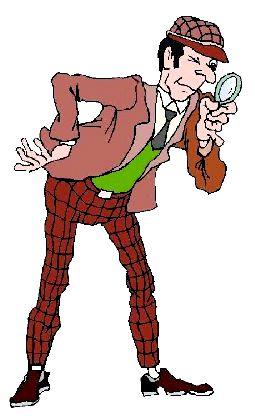 + быть внимательными, …..- Я предлагаю начать урок с девиза - «Кто ищет, тот всегда найдет»  Будем в роли сыщиковЗапишем                число     Классная работа2. Актуализация опорных знаний. 3. Формулирование темы и постановка цели урокаЦель: выявить уровень необходимых знаний учащихсяАктивизировать ранее полученные знания учащихся.Задачи:- Применить на практике умения находить в словах окончание, основу, корень.Планируемый результат:Выполняя различные роли («учителя», исполнителя)  в группе (паре), сотрудничать.- Фиксирование темы урока и целейЗадачи: определить тему урока, поставить цели.Планируемый результат:Уметь определять и формулировать цель на уроке с помощью учителя- Назовите, какие части слова вы знаете хорошо+  приставка,  корень, окончание, основа. Приставка.Перед корнем есть приставка,
Слитно пишется она,
И при помощи приставки
Образуются слова.Окончание.     На конце любого слова
    Окончанье ищем снова.
    Изменяемая часть
    С другим словом держит связь.- Догадайтесь, какая часть слова так о себе рассказала:«С моей помощью совершаются превращения. В слове  я стою справа от корня. Иногда в слове нас может быть два и  даже три»+ суффикс - Сформулируйте задачи урока. На какие вопросы предстоит ответить?+Что такое суффикс? +Как найти суффикс?+Какие бывают суффиксы?-       На строчку посмотрите,        Что заметили, скажите.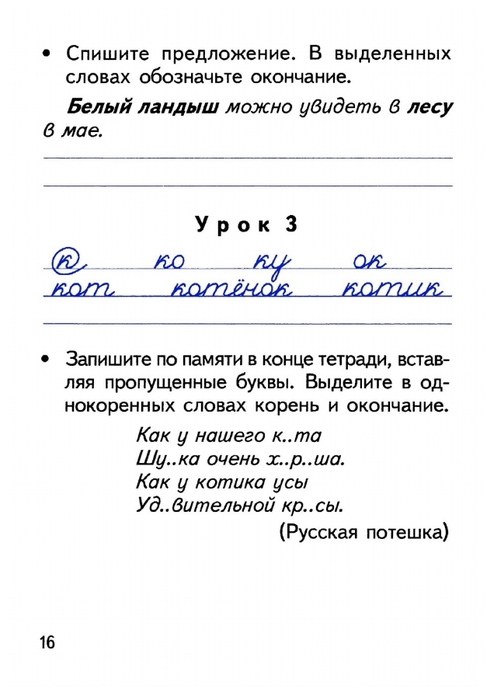 + суффикс - окПропишите первую строчку4. Создание проблемной ситуации (с затруднением)Цель: Создать проблемную ситуацию с затруднением.Задачи:-Организовать выполнение учащимися пробного учебного действия.-Организовать фиксирование учащимися индивидуального затруднения.Планируемый результат: фиксировать затруднение. Отличать новое от уже известного  (Познавательные УУД)- Прочитайте слова второй строчки. Поработайте  в парах.  Найдите в словах суффикс, и объясните свой выбор.+ Суффикс  -енок, ик .  Корень -кот- После, какой части слова стоит суффикс?+ после корня  - Начертите схему слова котенок    _______________ Суффикс.После корня он стоит,
Слово новое звучит.
Обозначу уголком –
Называю суффиксом.5.Построение проекта выхода из ситуации затруднения.Цель: организовать учащихся по исследованию проблемной ситуации.Откроем учебник с 154, упр. 193  Читаем слова  - Что у них общего? (корень)- К какой группе слов отнесем все слова? (однокоренные) Запишем слова в столбик- Найдите и выделите в словах окончание и основу. - Выделим корень- Выделите часть слова между корнем и окончанием (это суффикс)- Для чего  служит суффикс? (для изменения значения слова)- Чем отличаются?+ одинаковый корень, разные основы и разные значения.Вывод: суффикс - служит для образования новых слов. Река, речушка, реченька, речная рыба. - Что интересного заметили в корне?+ чередование согласных (к\ч)6.Первичное закрепление с проговариванием во внешней речи.Цель: Применять на практике новое знание (нахождение суффиксов в словах)-Выполнить  задания с проговариванием в громкой речи-Провести наблюдение над значением суффиксов.- А вот что я вам  расскажу  Суффикс -  удивительная часть слова. 
Иногда они звонят, как колокольчики: -еньк-, -оньк-, -ушк-,
стучат каблучками: -ик-, -ек-, -чик-, -ник-;
иногда поют, как птицы: -ец--чив-, -лив-;
ласкают слух: -онок-, -енок-, -ат-, -ят-.
-Скажите, где в повседневной жизни вам может пригодиться знание этих суффиксов?+ название имен в ласковой форме, например, Настенька, Оленька...Интерактивная доска, электронное приложение.- К какой группе суффиксов мы можем отнести данные суффиксы?+ уменьшительно – ласкательные- Суффиксы могут придавать  словам уменьшительныйили  ласкательный  оттенок. - Запишите имена собственные+ Машенька, Мишенька.  Выделите суффиксы. - Как вас называет мама, какое ласковое имя вам нравится? - Запишите свое имя. Какие суффиксы вы использовали?- еньк, оньк, ечк, ичк, 7. ФизкультминуткаЦель: Снять утомляемость, улучшить мозговое кровообращение Гимнастика для глаз:1. Быстро поморгать с закрытыми глазами, закрыть глаза и посидеть спокойно, медленно считаем до 5.  -  ПОВТОРИТЬ 5 РАЗ2. Вытянуть правую руку вперед. Следить глазами, не поворачивая головы, за медленными движениями указательного пальца вытянутой руки влево и вправо, вверх, вниз.       ПОВТОРИТЬ 5 РАЗ3. Сидя на стуле 1-2 – отвести голову назад и плавно наклонить назад,3-4  - голову наклонить вперед, плечи не поднимать. ПОВТОРИТЬ 5 РАЗРабота в группах: 
- С помощью суффиксов образуйте новые слова.
Каждая группа получает части слов и суффиксы. Выделите суффиксы. 
1-ая гр.: мал + еньк, береза + оньк, изба + ушк,
2-ая гр.: ключ + ик, зверь + ек, вагон + чик, лес + ник,
3-я гр.: мороз + ец, измена + чив, трус + лив, лес + ок
4_ая гр.: мышь + онок, кот + енок, мышь + ат, утка + ят,- С помощью чего вы образовали эти слова? + с помощью суффикса7. Самостоятельная работа с самопроверкой по эталону. Цели: Проверить уровень усвоения материала, использование полученных знаний в практической деятельности.Задачи:- организовать самопроверку по эталону, самоанализ и  самооценку.Интерактивная доска, электронное приложение.  Самостоятельно по рядам 1 ряд                   2 ряд                3 ряд- арь -                  -ир-                   -ник -Самопроверка      Изменилось значение слова аптека- здание                                                   Аптекарь – профессияДифференцированный подходВыполнение задания на карточках 3 вида заданий Н,  П, М Ученики сами выбирают задания и выполняют в тетрадках. 8. Рефлексия учебной деятельности на урокеЦель:- организовать рефлексию и самооценку учениками собственной учебной деятельности.Задачи:- Ответить на вопросы, поставленные в начале урока - организовать рефлексию и самооценку учениками собственной учебной деятельности. -отметить эмоциональное состояние на уроке.Планируемый результат:Уметь оформлять свои мысли в устной форме (Коммуникативные УУД).Рефлексия (Познавательные УУД)Уметь оценивать правильность выполнения действия. (Регулятивные УУД).Способность к самооценке на основе критерия успешности учебной деятельности (Личностные УУД).  -Как вы думаете, что проиллюстрировал художник в упр. 196?+ Художник проиллюстрировал образование слов с помощью суффиксов.  Котище, котик.- Составьте свои слова с корнем кот: котенок, котеночек, котяра.Вернемся к началу урока и допишем новое слово, выделив суффикс. - Чему мы учились на уроке?Попробуйте задать друг другу вопросы по теме урока и ответить на них+ Где стоит суффикс?+ Для чего нужны суффиксы?- Вернемся к девизу урока и определим, подошёл ли он к нашему уроку? + Учащиеся сами говорят, что хорошо потрудились, много сделали – девиз был подобран правильно.Оцените свою работу на уроке с помощью световых сигналов0 - Я всё понял на уроке и могу  объяснить товарищу.0  - Я  усвоил тему, но объяснить не могу.0  - Эта тема для меня трудная Д. з. с 164 упр. 6